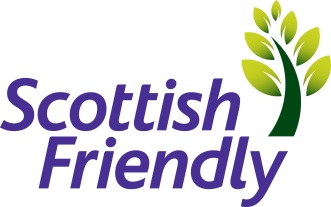 At Scottish Friendly we want to attract the best talent to help us achieve our vision: to be a leading UK mutual insurer through innovation, efficient customer services and responsible capital management. Scottish Friendly is one of the most progressive mutual life insurance offices in the UK with over 150 years’ worth of history in the financial services market. Based in Glasgow, Scottish Friendly is a dynamic and rapidly expanding financial services group dedicated to the efficient provision of a wide range of financial products and services. We employ circa 170 staff and are growing.  As a friendly society, we don’t have any shareholders, so all profits are used for the benefit of the customers. Our people are enthusiastic and passionate about saving and investing. If you’re inspired to join us, and have the necessary qualities, then this could be the opportunity you’ve been looking for.The role:As a Customer Contact Centre Administrator for Scottish Friendly you will be the first point of contact for all our policyholders, customers and Financial Advisor.Key Responsibilities:To provide first-rate customer service to all telephone & administration enquirersTo provide administration support to the Customer Services departmentAnswer telephone enquiries from new & existing policyholdersAnswer Financial Advisor enquiries from sales enquirers & IFAsCarry out administrative duties including internet, live chat & e-mail enquiriesYou will have:Experience of working in a customer service contact centre environmentEffective communication skills with an ability to articulate requirements, resolveissues and manage complex enquiries.Good organisational skillsExperience in Microsoft Office suitesGreat communicator, as well as being highly organised and able to thrive on pressure. Experience of working within Financial Services is preferred (not essential)This role is for 40 hours per week Monday to Friday 8.30am to 5.30pm with an hour for lunch.We are an equal opportunities employer, we believe diversity brings benefits for our customers, our business and our people. We welcome applications from all individuals regardless of age, gender, disability, sexual orientation, race, religion or belief. Title :Customer Contact Centre AdministratorEmployment Type:Full time/Permanent Department :Customer Service, Contact CentreLocationGlasgowDate 15th November 2019RecruiterLaura Campbell, please send covering letter and CV to Recruitment@scottishfriendly.co.uk